Вестник МУ 2024Требования к тексту СтатьиТекст статьи должен быть представлен в редакторе Word (формат документа *doc, *docx). Страницы должны быть пронумерованы внизу справа. Объём статьи от 4 до 8 станиц (без учета списка литературы). Оригинальность статьи не ниже 80%.Поля страницы — 25 мм.Материал статьи должен быть изложен в следующей последовательности:УДК —Arial 10 pt,ФИО авторов — Arial Жирный 10ptНазвание организации — Arial 10ptадрес организации — Arial 10ptНАЗВАНИЕ СТАТЬИ —Arial Жирный 10pt, (ВСЕ БУКВЫ ЗАГЛАВНЫЕ)© ФИО авторов, год (при наличии авторских прав на данную статью) - Arial 12 ptАннотация —Times New Roman Курсив 10ptКлючевые слова —Times New Roman 10ptФИО авторов на английском языке - Arial Жирный 10ptНазвание организации на английском языке — Arial 10ptадрес организации на английском языке — Arial 10ptНАЗВАНИЕ СТАТЬИ НА АНГЛИЙСКОМ ЯЗЫКЕ —Arial Жирный 10pt, (ВСЕ БУКВЫ ЗАГЛАВНЫЕ)Аннотация на английском языке —Times New Roman Курсив 10ptКлючевые слова (Keywords) на английском языке — Times New Roman 10ptТекст статьи — Times New Roman 10pt; межстрочный интервал — одинарный. Выравнивание по ширине. Отступ красной строки 1,25 см (в настройке «Абзац»). Не допускается делать отступы и отцентровывать текст табуляцией и/или пробелами. Между словами не должно быть более одного пробела. Между абзацами одного стиля не должно быть увеличенного интервала. Расстановку переносов не использовать.При использовании в статье маркеров списков и/или нумерованных списков проставлять их вручную недопустимо, необходимо пользоваться средствами редактора Word. Вид маркера списка – «тире».При переводе аннотации и ключевых слов на английский язык необходимо уделять внимание качеству перевода. Следует помнить, что автоматические сервисы не могут обеспечить правильный перевод текста и слов с научной и специфической технической терминологией.(Пример оформления см. в Приложении 1.)Математические формулы. Выполняются в редакторе MathType. Порядковые номера присваиваются только тем формулам, на которые имеются ссылки в тексте. Номер ставится в круглых скобках справа от формулы. При нумерации следует пользоваться сквозной нумерацией. Расшифровка символов дается в той последовательности, в которой они употреблены в формуле. В десятичных дробях ставятся запятые.Таблицы и рисункиВсе рисунки и таблицы в статье должны быть пронумерованы и снабжены подписями на русском языке. Рисунок подписывается снизу: «Рис. 1. Название», таблица подписывается сверху: «Таблица 1. Название». В тексте статьи должны иметься четкие ссылки на каждый рисунок и таблицу. Таблицы и рисунки должны располагаться сразу после абзаца, в котором они первый раз упоминаются в тексте. Если для размещения рисунка на той же странице недостаточно места, то он располагается на ближайшей новой странице. Расположение таблиц и рисунков в приложениях к статье не допускается. Все рисунки и таблицы располагаются только в книжной ориентации страницы. Таблицы и рисунки не должны вылезать за поля страницы. Если таблица переходит на следующую страницу, то ее заголовок должен повторяться на каждой странице, а в названии необходимо указывать о ее продолжении или окончании, например: Таблица. 1. (продолжение) или Таблица. 1. (окончание).При размещении рисунка в статье обтекание его текстом недопустимо, он должен вставляться в текст: меню РАБОТА С РИСУНКАМИ – ФОРМАТ- Обтекание в тексте – В ТЕКСТЕ.При расположении рядом 2-х и более рисунков, их необходимо размещать в таблице с соответствующим количеством столбцов и строк и каждый рисунок с подписью должен находится в своей ячейке таблицы, при этом границы таблицы необходимо делать невидимыми. Все надписи к рисункам в таблице необходимо размещать и отцентровывать в соответствующих ячейках таблицы. Использование пробелов для расположения подписей к рисункам не допускается (см. пример оформления).Требования к таблицам см. Приложение 3.Требования к рисункам см. Приложение 4.Растровая и векторная графика (BMP, JPEG, TIFF, EPS) с разрешением не менее 300 dpi. Рисунки должны быть ясными и четкими, с хорошо проработанными деталями. Вместо подписей на рисунках следует использовать цифровые или буквенные обозначения, которые должны разъясняться в подписи под рисунком или в тексте. Нужно следить за тем, чтобы обозначения на рисунках соответствовали обозначениям в тексте и имели такое же начертание. Рисунки в тексте должны иметь сквозную нумерацию. Подрисуночные надписи печатаются в текстовом редакторе (не на самом рисунке).Список литературыКаждая статья должна быть снабжена списком использованной литературы, который составляется по ходу её упоминания в тексте. Примеры представления ссылок в тексте: [1], [1]-[5], [3, с. 20]. Оформление затекстового списка литературы должно соответствовать требованиям ГОСТ Р 7.0.5–2008.В библиографию не включаются материалы без автора – законы, ГОСТы и т.д. – на документы указанной категории делаются ссылки в тексте статьи.Пристатейный библиографический список литературы должен быть оформлен : 1) Список литературы (на русском языке - Times New Roman 10 pt);2) References русскоязычный список в романском алфавите (латинице). На сайте translit.net можно воспользоваться программой транслитерации русского текста в латиницу - Times New Roman 12pt; [на английском языкe] - Times New Roman 10pt.(ПРИМЕР см. в представленном образце Приложение 2.)Название файла, пересылка:Формировать название файла статьи необходимо по следующему принципу:«Статья _ФИО#1_ФИО#2_Название статьи.doc»Название файла должно содержать не более 70 знаков, включая все символы и пробелы. Название статьи можно писать в сокращенном виде. Пример:«Статья_ЗеленоваЮС_КрасавчиковаАП_Особенности изготовления женского.doc»Размер одного файла не должен превышать 3Мб. Допускается пересылка нескольких файлов архивом RAR или ZIP. Объем всех файлов или архива в одном сообщении не должен превышать 10Мб. Файлы принимаются на электронную почту оргкомитета только от ответственных руководителей институтов / кафедр после проверки тезисов на наличие ошибок, соответствие и актуальности заявленной темы, а также соответствие настоящим требованиям. Если статья не соответствуют требованиям, руководителям или ответственным необходимо возвращать их на доработку авторам.При пересылке файла(-ов) по электронной почте в тексте сообщения необходимо полностью указывать ФИО и должность отправителя, руководителя или ответственного лица, название института/кафедры, а также указывать рубрику (направление) в которой должна быть опубликована статья в сборнике. Список рубрик (направлений) приведен в информационной листовке.Напрямую от студентов, аспирантов и молодых ученых файлы статей к рассмотрению приниматься не будут.СТАТЬИ ОФОРМЛЕННЫЕ И/ИЛИ НАПРАВЛЕННЫЕ С НАРУШЕНИЕМ НАСТОЯЩИХ ТРЕБОВАНИЙ К ПУБЛИКАЦИИ НЕ ПРИНИМАЮТСЯ!Редакционный совет конференции оставляет за собой право отказать в публикации материалов, не соответствующих тематике конференции и требованиям к научным публикациям. Редакция оставляет за собой право редакционной правки статьи без извещения авторов.Приложение 1.УДК 67.017(679.7)Е.К. Иванова, И.Н. Егоров Санкт-Петербургский государственный университет промышленных технологий и дизайна191186, Санкт-Петербург, Большая Морская, 18НАЗВАНИЕ СТАТЬИ© Е.К. Иванова, И.Н. Егоров, 2021Текст аннотации текст аннотации текст аннотации текст аннотации текст аннотации текст аннотации текст аннотации текст аннотации текст аннотации текст аннотации текст аннотации текст аннотации текст аннотации текст аннотации текст аннотации.Ключевые слова: ключевые слова, ключевые слова, ключевые слова, ключевые слова, ключевые слова, ключевые слова, ключевые словаE.K. Ivanova, I.N. EgorovSaint Petersburg State University of Industrial Technologies and Design191186, St. Petersburg, Bolshaya Morskaya, 18ARTICLE TITLESummary (Abstract) summary summary summary summary summary summary summary summary summary summary summary summary summary summary summary summary summary summary summary summary summary summary summary summary summary summary summary summary summary.Keywords: кeywords, кeywords, кeywords, кeywords, кeywords, кeywords, кeywords.Текст статьи Текст статьи Текст статьи Текст статьи Текст статьи Текст статьи Текст статьи Текст статьи Текст статьи Текст статьи Текст статьи Текст статьи Текст статьи Текст статьи Текст статьи Текст статьи Текст статьи Текст статьи Текст статьи Текст статьи Текст Текст статьи Текст статьи Текст статьи Текст статьи Текст статьи Текст статьи Текст статьи Текст статьи Текст статьи Текст статьи Текст статьи Текст статьи Текст статьи Текст статьи Текст статьиСписок литературы (oформляется по ГОСТ Р 7.0.5-2008)ReferencesСначала собирается список литературы на русском языке, а затем формируется References (чередование в ПРИМЕРЕ сделано для наглядности). Не используйте лишние знаки препинания. Примечание. Для статей допустимо указание научного руководства (на русском и английском языках) после текста до списка литературы. Научный руководитель: должность, ученое звание, ученая степень Фамилия И.О. Scientific supervisor: position, academic title, academic degree  Last name First name MIddle nameРедакция самостоятельно эти сведения не вносит.Приложение 2.ПРИМЕРВнимание! Источники на иностранных языках указываются на языке источника без перевода.Список литературыReferences (для книг)1. Герчук Ю.Я. Художественные миры книги. М.: Книга, 1989. 238 с.1. Gerchuk Yu.Ya. Hudozhestvennye miry knigi [Artistic worlds of the book]. Moscow. Kniga, 1989. 238 pp. (in Rus.).(для статьи в журнале)1. Кузнецова М.Р., Киргизов Ю.В., Лаптев В.В. Графический дизайнер и детская книга // Дизайн. Материалы. Технология. 2017. № 2 (46). С. 20 - 24.1. Kuznecova M.R., Kirgizov Yu.V., Laptev V.V. Graficheskij dizajner i detskaya kniga [Graphic designer and children's book]. Dizajn. Materialy. Tekhnologiya [Design. Materials. Technology]. 2017. No 2 (46). 20 - 24 pp. (in Rus.).(для пособия)1. Козлова Т.В., Ильичева Е.В. Стиль в костюме XX века: учебное пособие. М.: МГТУ им А. Н. Косыгина, 2003. 160 с.1. Kozlova Т.V. Ilyichev E. Styl v kostiume XX veka: uchebnoe posobie  [Style in a suit of the XX century: textbook]. Moscow: MGTU named after A.N. Kosygin, 2003. 160 pp. (in Rus.).(для Конференции)1. Куманин В.И., Зябнева О.А. Дизайн ювелирных украшений-трансформеров. // Современные техника и технологии. Сборник трудов XVI Международная научно - практическая конференция студентов, аспирантов и молодых ученых «Современные техника и технологии»: сб. докладов. Томск: 2010. Т. 3. С. 242-244.1. Kumanin V.I., Zyabneva O.A. Dizain yuvelirnih ukrashenii transformerov. [The new VI Design jewelry-transformers]. Sovremennie tehnika i tehnologii [Proceedings of XVI international scientific - practical conference of students, postgraduates and young scientists "Modern technique and technologies": proceedings of the presentations]. Tomsk: 2010. Vol. 3. 242-244 pp. (in Rus.).(ГОСТ)1. ГОСТ 939-88. Кожа для верха обуви. Технические условия. М.: ИПК Издательство стандартов, 2002, 11 с.1. GOST 939-88. Kozha dlja verha obuvi. Tehnicheskie uslovija. [Leather uppers. Specifications]. Moscow: IPC Standards, 2002. 11 pp. (in Rus.).(для электронныx ресурсов)1. Салон свадебных платьев «Милано Вера». URL: http://www.milanovera.ru/svadebnye-platya (дата обращения: 08.02.2018)1. Salon svadebnyh plat'ev «Milano Vera». URL: http://www.milanovera.ru/svadebnye-platya [Salon of wedding dresses "Milano Vera"]. (date accessed: 08.02.2018)2. Кацгндбсон И.С. Тутанхамон и сокровища его гробницы. М.: Главная редакция восточной литературы издательство «Наука», 1976. URL: http://historic.ru/books/item/f00/s00/z0000011/ (дата обращения: 02.04. 2018)2. Kacgndbson I.S. Tutanhamon i sokrovishha ego grobnicy. URL: http://historic.ru/books/item/f00/s00/z0000011/ [Tutankhamun the treasures of the ego grobnicy]. Moscow: the Main edition of Oriental literature Publishing house "Nauka". 1976. (date accessed: 02.04.2018)Приложение 3.ПРИМЕРЫ ОФОРМЛЕНИЯ РИСУНКОВПримечание. В данных примерах для образца границы таблиц для оформления рисунков сделаны видимыми. При оформлении рисунков в статьях границы таблиц для рисунков нужно скрывать (делать невидимыми): Свойства таблицы – Границы и заливка – Вкладка «Граница» - Тип: «Нет».Приложение 4.ПРИМЕР ОФОРМЛЕНИЯ ТАБЛИЦЫТаблица. 1. Основные единицы СИ физических величинТребования к тексту Тезисов 2024Текст тезисов должен быть представлен в редакторе Word (формат документа *doc, *docx). Страницы должны быть пронумерованы. Объём тезисов от 1 до 3 станиц.Поля страницы — 25 мм.Материал статьи должен быть изложен в следующей последовательности:ФИО авторов — Arial Жирный 12pt (Количество авторов не более 5)Название организации — Arial 11ptадрес организации — Arial 11ptНАЗВАНИЕ ТЕЗИСОВ —Arial Жирный 12pt, ВСЕ БУКВЫ ЗАГЛАВНЫЕТекст тезисов — Times New Roman 12pt; межстрочный интервал — одинарный. Выравнивание по ширине. Отступ красной строки 1,25 см (в настройке «Абзац»). Запрещается делать отступы табуляцией и/или пробелами. Между абзацами одного стиля не должно быть увеличенного интервала. Расстановку переносов не использовать.При использовании маркеров списков и/или нумерованных списков проставлять их вручную недопустимо, необходимо пользоваться средствами редактора Word. Вид маркера списка – «тире».Математические формулы. Выполняются в редакторе MathType. Порядковые номера присваиваются только тем формулам, на которые имеются ссылки в тексте. Номер ставится в круглых скобках справа от формулы. При нумерации следует пользоваться сквозной нумерацией. Расшифровка символов дается в той последовательности, в которой они употреблены в формуле. В десятичных дробях ставятся запятые.Таблицы, рисунки, в т.ч. диаграммы и графики не принимаютсяСписок литературы не требуется.Название файла, пересылка:Формировать название файла тезисов необходимо по следующему принципу:«Тезисы _ФИО#1_ФИО#2_Название тезисов.docx»Название файла должно содержать не более 70 знаков, включая все символы и пробелы. Название тезисов можно писать в сокращенном виде. Пример:«Тезисы_ИвановАВ_Социальное жилье в наем.docx»Файлы принимаются на электронную почту оргкомитета только от ответственных руководителей институтов/кафедр после проверки тезисов на наличие ошибок, соответствие и актуальность заявленной темы, и соответствие настоящим требованиям. Если тезисы не соответствуют требованиям, руководителям/ответственным необходимо возвращать их на доработку авторам.При пересылке файла (-ов) по электронной почте в тексте сообщения необходимо полностью указывать ФИО и должность отправителя, руководителя или ответственного лица, название института/кафедры, а также указывать рубрику (направление) в которой должны быть опубликованы тезисы в сборнике. Список рубрик (направлений) приведен в информационной листовке.Напрямую от студентов, аспирантов и молодых ученых файлы тезисов к рассмотрению приниматься не будут.ТЕЗИСЫ ОФОРМЛЕННЫЕ И/ИЛИ НАПРАВЛЕННЫЕ С НАРУШЕНИЕМ НАСТОЯЩИХ ТРЕБОВАНИЙ К ПУБЛИКАЦИИ НЕ ПРИНИМАЮТСЯ!ПРИМЕР ТЕЗИСОВ НА РУССКОМЕ.К. Иванова, И.Н. Егоров Санкт-Петербургский государственный университет промышленных технологий и дизайна191186, Санкт-Петербург, Большая Морская, 18НАЗВАНИЕ ТЕЗИСОВТекст тезиса Текст тезиса Текст тезиса Текст тезиса Текст тезиса Текст тезиса Текст тезиса Текст тезиса Текст тезиса Текст тезиса Текст тезиса Текст тезиса Текст тезиса Текст тезиса Текст тезиса Текст тезиса Текст тезиса Текст тезиса Текст тезиса Текст тезиса Текст тезиса Текст тезиса Текст тезиса. [1].Текст тезиса Текст тезиса Текст тезиса Текст тезиса Текст тезиса Текст тезиса Текст тезиса Текст тезиса Текст тезиса Текст тезиса Текст тезиса Текст тезиса Текст тезиса Текст тезиса Текст тезиса Текст тезиса Текст тезиса Текст тезиса Текст тезиса.Текст тезиса Текст тезиса Текст тезиса Текст тезиса Текст тезиса Текст тезиса Текст тезиса Текст тезиса Текст тезиса Текст тезиса Текст тезиса Текст тезиса Текст тезиса Текст тезиса Текст тезиса Текст тезиса Текст тезиса Текст тезиса Текст тезиса Текст тезиса Текст тезиса Текст тезиса.Примечание. Для тезисов допустимо указание научного руководства, но не соавторство преподавателя. Редакция самостоятельно эти сведения не вносит.Научный руководитель: должность, ученое звание, ученая степень Фамилия И.О. Scientific supervisor: position, academic title, academic degree  Last name First name MIddle nameПРИМЕР ТЕЗИСОВ НА АНГЛИЙСКОМE.K. Ivanova, I.N. EgorovSaint Petersburg State University of Industrial Technologies and Design191186, St. Petersburg, Bolshaya Morskaya, 18TITLE OF ABSTRACTS IN ENGLISHSummary (Abstract) summary summary summary summary summary summary summary summary summary summary summary summary summary summary summary summary summary summary summary summary summary summary summary summary summary summary summary summary summary.Keywords: кeywords, кeywords, кeywords, кeywords, кeywords, кeywords, кeywords.Е.К. Иванова, И.Н. ЕгоровСанкт-Петербургский государственный университет промышленных технологий и дизайна191186, Санкт-Петербург, Большая Морская, 18НАЗВАНИЕ ТЕЗИСОВ Текст аннотации текст аннотации текст аннотации текст аннотации текст аннотации текст аннотации текст аннотации текст аннотации текст аннотации текст аннотации текст аннотации текст аннотации текст аннотации текст аннотации текст аннотации.Ключевые слова: ключевые слова, ключевые слова, ключевые слова, ключевые слова, ключевые слова, ключевые слова, ключевые словаEnglish text English text English text English text English text English text English text English text English text English text English text English text English text English text English text English text English text English text English text English text English text English text English text English text English text English text English text English text English text English text English text English text English text English text English text English text English text English text English text English text [1].English text English text English text English text English text English text English text English text English text English text English text English text English text English text English text English text.Примечание. При переводе текста на английский язык необходимо уделять особое внимание качеству перевода. Следует помнить, что автоматические сервисы не могут обеспечить правильный перевод текста и слов с научной и специфической технической терминологией. 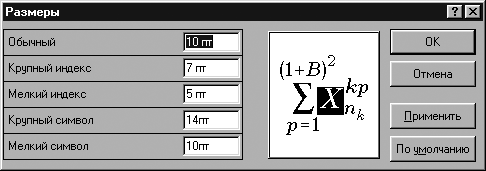 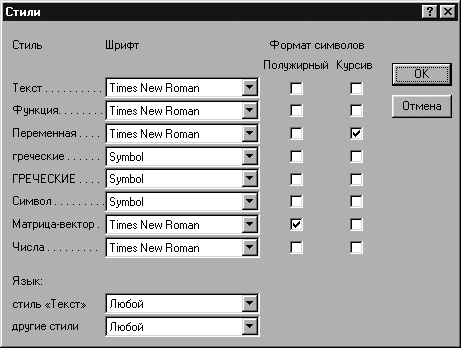 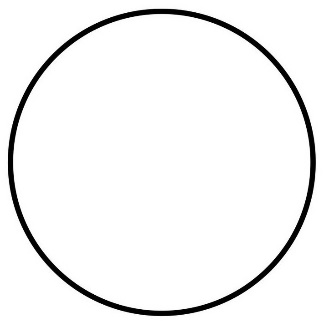 а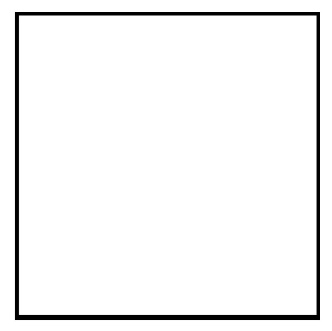 б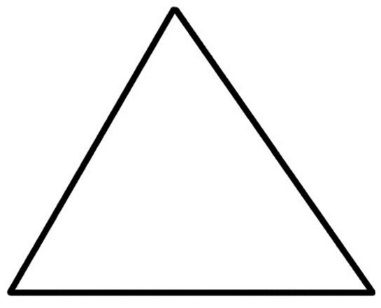 в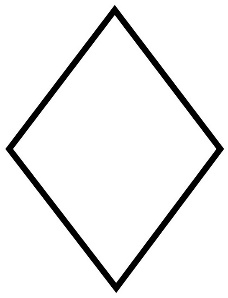 гРис.1. Геометрические фигуры:а – круг; б – квадрат; в – треугольник; г - ромбРис.1. Геометрические фигуры:а – круг; б – квадрат; в – треугольник; г - ромб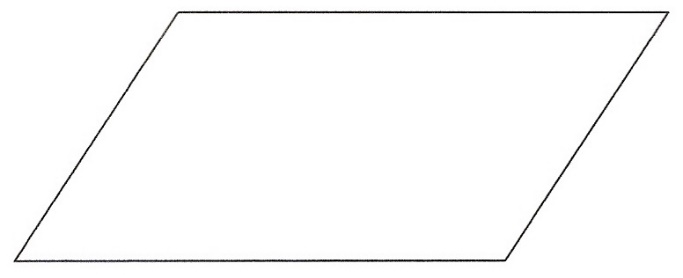 Рис.2 .Параллелограмм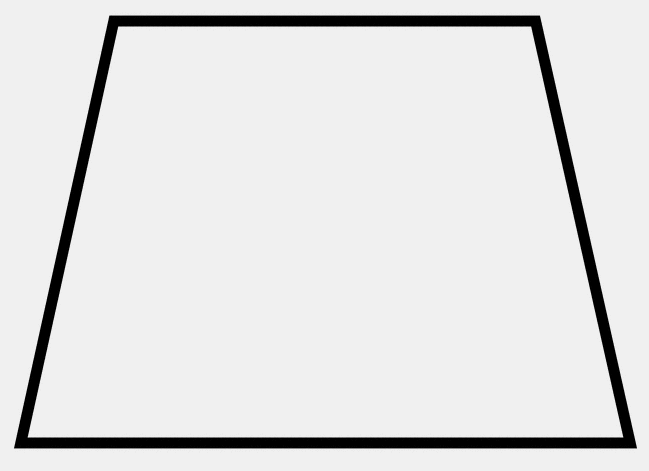 Рис.3. ТрапецияВеличинаЕдиницаЕдиницаВеличинанаименованиеобозначениеДлинаМетрмМассаКилограммкгВремяСекундасСила электрического токаАмперАТемператураКельвинКСила светаКанделакдКоличество веществаМольмоль